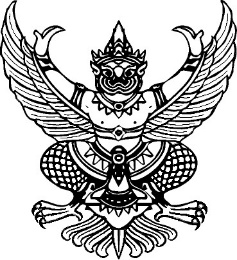 - สำเนา -หนังสือมอบอำนาจ 									มหาวิทยาลัยเชียงใหม่				                                                        	239 ถนนห้วยแก้ว  อำเภอเมือง                                                                                                          	จังหวัดเชียงใหม่ 50200	 	ข้าพเจ้า ศาสตราจารย์คลินิก นายแพทย์นิเวศน์ นันทจิต  ตำแหน่ง  อธิการบดีมหาวิทยาลัยเชียงใหม่  ขอมอบอำนาจให้ .........................................ตำแหน่ง .................... คณะสถาปัตยกรรมศาสตร์ มหาวิทยาลัยเชียงใหม่ เป็นผู้มีอำนาจในการลงนามในสัญญารับทุน เอกสารการรับเงิน การเบิกจ่ายเงิน การส่งรายงานความก้าวหน้า รายงานฉบับสมบูรณ์ รวมถึงการจัดซื้อจัดจ้างและการบริหารพัสดุ งานอื่นๆ ที่เกี่ยวข้องในการดำเนินโครงการ และประสานงานกับ.............ชื่อแหล่งทุน....... ภายใต้การดำเนินโครงการ “..........................” จนกว่าโครงการจะแล้วเสร็จมหาวิทยาลัยเชียงใหม่จะรับผิดชอบต่อการปฏิบัติงานใดๆ ตามที่ผู้รับมอบอำนาจได้กระทำไปภายในขอบเขตที่ได้รับมอบอำนาจดังกล่าวเท่านั้น	เพื่อเป็นหลักฐาน  ข้าพเจ้าได้ลงลายมือชื่อไว้เป็นสำคัญต่อหน้าพยานแล้วลงชื่อ  				 ผู้มอบอำนาจ   			  (ศาสตราจารย์คลินิก นายแพทย์นิเวศน์ นันทจิต)	   			อธิการบดีมหาวิทยาลัยเชียงใหม่                                       	ลงชื่อ  			   	  ผู้รับมอบอำนาจ   			  (.........................................................)			               หัวหน้าโครงการลงชื่อ  			  	    พยาน			(รองศาสตราจารย์ ดร.ระวิวรรณ โอฬารรัตน์มณี)			     คณบดีคณะสถาปัตยกรรมศาสตร์ลงชื่อ  				    พยาน			(ผู้ช่วยศาสตราจารย์ ดร.ฐิตยา สารฤทธิ์)   รองคณบดีฝ่ายวิจัยและบริการวิชาการ